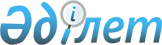 О внесении изменений в решение маслихата района Сауран от 26 декабря 2022 года № 170 "О районном бюджете на 2023-2025 годы"Решение Сауранского районного маслихата Туркестанской области от 21 ноября 2023 года № 80
      Маслихат района Сауран РЕШИЛ:
      1. Внести в решение маслихата района Сауран "О районном бюджете на 2023-2025 годы" от 26 декабря 2022 года №170 следующие изменения:
      пункт 1 изложить в новой редакции:
       "1. Утвердить районный бюджет Сауранского района на 2023-2025 годы согласно приложениям 1, 2 и 3 соответственно, в том числе на 2023 год в следующих объемах:
      1) доходы – 8 873 729 тысяч тенге:
      налоговые поступления – 2 107 817 тысяч тенге;
      неналоговые поступления – 10 543 тысяч тенге;
      поступления от продажи основного капитала – 76 348 тысяч тенге;
      поступления трансфертов – 6 679 021 тысяч тенге;
      2) затраты – 9 129 432 тысяч тенге;
      3) чистое бюджетное кредитование – 17 026 тысяч тенге:
      бюджетные кредиты – 25 875 тысяч тенге;
      погашение бюджетных кредитов – 8 849 тысяч тенге;
      4) сальдо по операциям с финансовыми активами – 0:
      приобретение финансовых активов – 0;
      поступления от продажи финансовых активов государства – 0;
      5) дефицит (профицит) бюджета – - 272 729 тысяч тенге;
      6) финансирование дефицита(использование профицита) бюджета – 272 729 тысяч тенге:
      поступление займов – 25 875 тысяч тенге;
      погашение займов – 8 850 тысяч тенге;
      используемые остатки бюджетных средств – 255 704 тысяч тенге.".
      2. Приложение 1 к указанному решению изложить в новой редакции согласно приложению к настоящему решению.
      2. Настоящее решение вводится в действие с 1 января 2023 года. Районный бюджет на 2023 год
					© 2012. РГП на ПХВ «Институт законодательства и правовой информации Республики Казахстан» Министерства юстиции Республики Казахстан
				
      Секретарь маслихата

С.Байсбаев
Приложение к решению
маслихата района Сауран
от 21 ноября 2023 года № 80Приложение 1 к решению
маслихата района Сауран
от 26 декабря 2022 года №170
Категория Наименование
Категория Наименование
Категория Наименование
Категория Наименование
Категория Наименование
Сумма, тысяч тенге
Класс
Класс
Класс
Класс
Сумма, тысяч тенге
Подкласс
Подкласс
Подкласс
Сумма, тысяч тенге
1
1
1
1
2
3
1. Доходы
8 873 729
Поступления
2 194 708
1
Налоговые поступления
2 107 817
01
Подоходный налог
1 135 538
1
Корпоративный подоходный налог
206 932
2
Индивидуальный подоходный налог
928 606
03
Социальный налог
688 088
1
Социальный налог
688 088
04
Hалоги на собственность
176 242
1
Hалоги на имущество
176 242
05
Внутренние налоги на товары, работы и услуги
34 225
2
Акцизы
2 400
3
Поступления за использование природных и других ресурсов
27 430
4
Сборы за ведение предпринимательской и профессиональной деятельности
4 395
08
Обязательные платежи, взимаемые за совершение юридически значимых действий и (или) выдачу документов уполномоченными на то государственными органами или должностными лицами
73 724
1
Государственная пошлина
73 724
2
Неналоговые поступления
10 543
01
Доходы от государственной собственности
54
5
Доходы от аренды имущества, находящегося в государственной собственности
52
7
Вознаграждения по кредитам, выданным из государственного бюджета
2
03
Поступления денег от проведения государственных закупок, организуемых государственными учреждениями, финансируемыми из государственного бюджета
89
1
Поступления денег от проведения государственных закупок, организуемых государственными учреждениями, финансируемыми из государственного бюджета
89
04
Штрафы, пени, санкции, взыскания, налагаемые государственными учреждениями, финансируемыми из государственного бюджета, а также содержащимися и финансируемыми из бюджета (сметы расходов) Национального Банка Республики Казахстан
45
1
Штрафы, пени, санкции, взыскания, налагаемые государственными учреждениями, финансируемыми из государственного бюджета, а также содержащимися и финансируемыми из бюджета (сметы расходов) Национального Банка Республики Казахстан, за исключением поступлений от организаций нефтяного сектора, в Фонд компенсации потерпевшим, Фонд поддержки инфраструктуры образования и Специальный государственный фонд
45
06
Прочие неналоговые поступления
10 355
1
Прочие неналоговые поступления
10 355
3
Поступления от продажи основного капитала
76 348
01
Продажа государственного имущества, закрепленного за государственными учреждениями
9 432
1
Продажа государственного имущества, закрепленного за государственными учреждениями
9 432
03
Продажа земли и нематериальных активов
66 916
1
Продажа земли
66 916
4
Поступления трансфертов 
6 679 021
02
Трансферты из вышестоящих органов государственного управления
6 679 021
2
Трансферты из областного бюджета
6 679 021
Функциональная группа
Функциональная группа
Функциональная группа
Функциональная группа
Функциональная группа
Сумма, тысяч тенге
Функциональная подгруппа
Функциональная подгруппа
Функциональная подгруппа
Функциональная подгруппа
Сумма, тысяч тенге
Администратор бюджетных программ
Администратор бюджетных программ
Администратор бюджетных программ
Сумма, тысяч тенге
Программа
Программа
Сумма, тысяч тенге
Наименование
Сумма, тысяч тенге
2.Затраты
9 129 432
01
Государственные услуги общего характера
1 363 050
1
Представительные, исполнительные и другие органы, выполняющие общие функции государственного управления
498 382
112
Аппарат маслихата района (города областного значения)
63 830
001
Услуги по обеспечению деятельности маслихата района (города областного значения)
49 840
003
Капитальные расходы государственного органа
13 990
122
Аппарат акима района (города областного значения)
434 552
001
Услуги по обеспечению деятельности акима района (города областного значения)
320 518
003
Капитальные расходы государственного органа
73 414
113
Целевые текущие трансферты нижестоящим бюджетам
40 620
2
Финансовая деятельность
2 069
459
Отдел экономики и финансов района (города областного значения)
2 069
003
Проведение оценки имущества в целях налогообложения
2 069
9
Прочие государственные услуги общего характера
862 599
458
Отдел жилищно-коммунального хозяйства, пассажирского транспорта и автомобильных дорог района (города областного значения)
747 202
001
Услуги по реализации государственной политики на местном уровне в области жилищно-коммунального хозяйства, пассажирского транспорта и автомобильных дорог
90 375
013
Капитальные расходы государственного органа
45 000
067
Капитальные расходы подведомственных государственных учреждений и организаций
206 664
113
Целевые текущие трансферты нижестоящим бюджетам
405 163
459
Отдел экономики и финансов района (города областного значения)
75 640
001
Услуги по реализации государственной политики в области формирования и развития экономической политики, государственного планирования, исполнения бюджета и управления коммунальной собственностью района (города областного значения)
75 385
015
Капитальные расходы государственного органа
255
472
Отдел строительства, архитектуры и градостроительства района (города областного значения)
7 661
040
Развитие объектов государственных органов
7 661
482
Отдел предпринимательства и туризма района (города областного значения)
32 096
001
Услуги по реализации государственной политики на местном уровне в области развития предпринимательства и туризма
31 686
003
Капитальные расходы государственного органа
410
02
Оборона
198 239
1
Военные нужды
5 795
122
Аппарат акима района (города областного значения)
5 795
005
Мероприятия в рамках исполнения всеобщей воинской обязанности
5 795
2
Организация работы по чрезвычайным ситуациям
192 444
122
Аппарат акима района (города областного значения)
192 444
006
Предупреждение и ликвидация чрезвычайных ситуаций масштаба района (города областного значения)
191 354
007
Мероприятия по профилактике и тушению степных пожаров районного (городского) масштаба, а также пожаров в населенных пунктах, в которых не созданы органы государственной противопожарной службы
1 090
03
Общественный порядок, безопасность, правовая, судебная, уголовно-исполнительная деятельность
46 817
9
Прочие услуги в области общественного порядка и безопасности
46 817
458
Отдел жилищно-коммунального хозяйства, пассажирского транспорта и автомобильных дорог района (города областного значения)
46 817
021
Обеспечение безопасности дорожного движения в населенных пунктах
46 817
06
Социальная помощь и социальное обеспечение
2 086 082
1
Социальное обеспечение
411 787
451
Отдел занятости и социальных программ района (города областного значения)
411 787
005
Государственная адресная социальная помощь
411 787
2
Социальная помощь
1 580 232
451
Отдел занятости и социальных программ района (города областного значения)
1 580 232
002
Программа занятости
745 636
004
Оказание социальной помощи на приобретение топлива специалистам здравоохранения, образования, социального обеспечения, культуры, спорта и ветеринарии в сельской местности в соответствии с законодательством Республики Казахстан
28 980
006
Оказание жилищной помощи
100
007
Социальная помощь отдельным категориям нуждающихся граждан по решениям местных представительных органов
95 306
010
Материальное обеспечение детей с инвалидностью, воспитывающихся и обучающихся на дому
7 838
014
Оказание социальной помощи нуждающимся гражданам на дому
134 278
015
Территориальные центры социального обслуживания пенсионеров и лиц с инвалидностью
140 657
017
Обеспечение нуждающихся лиц с инвалидностью протезно-ортопедическими, сурдотехническими и тифлотехническими средствами, специальными средствами передвижения, обязательными гигиеническими средствами, а также предоставление услуг санаторно-курортного лечения, специалиста жестового языка, индивидуальных помощников в соответствии с индивидуальной программой реабилитации лица с инвалидностью
352 125
023
Обеспечение деятельности центров занятости населения
75 312
9
Прочие услуги в области социальной помощи и социального обеспечения
94 063
451
Отдел занятости и социальных программ района (города областного значения)
94 063
001
Услуги по реализации государственной политики на местном уровне в области обеспечения занятости и реализации социальных программ для населения
58 266
011
Оплата услуг по зачислению, выплате и доставке пособий и других социальных выплат
1 000
050
Обеспечение прав и улучшение качества жизни лиц с инвалидностью в Республике Казахстан
30 517
067
Капитальные расходы подведомственных государственных учреждений и организаций
4 280
07
Жилищно-коммунальноехозяйство
1 832 723
1
Жилищное хозяйство
916 451
463
Отдел земельных отношений района (города областного значения)
916 451
016
Изъятие земельных участков для государственных нужд
916 451
2
Коммунальное хозяйство
453 496
458
Отдел жилищно-коммунального хозяйства, пассажирского транспорта и автомобильных дорог района (города областного значения)
453 496
012
Функционирование системы водоснабжения и водоотведения
82 688
027
Организация эксплуатации сетей газификации, находящихся в коммунальной собственности районов (городов областного значения)
12 957
028
Развитие коммунального хозяйства
49 579
058
Развитие системы водоснабжения и водоотведения в сельских населенных пунктах
308 272
3
Благоустройство населенных пунктов
462 776
458
Отдел жилищно-коммунального хозяйства, пассажирского транспорта и автомобильных дорог района (города областного значения)
462 776
015
Освещение улиц в населенных пунктах
88 504
016
Обеспечение санитарии населенных пунктов
83 606
018
Благоустройство и озеленение населенных пунктов
290 666
08
Культура, спорт, туризм и информационное пространство
734 335
1
Деятельность в области культуры
248 633
457
Отдел культуры, развития языков, физической культуры и спорта района (города областного значения)
228 404
003
Поддержка культурно-досуговой работы
228 404
472
Отдел строительства, архитектуры и градостроительства района (города областного значения)
20 229
011
Отдел строительства, архитектуры и градостроительства района (города областного значения)
20 229
2
Спорт
101 829
457
Отдел культуры, развития языков, физической культуры и спорта района (города областного значения)
71 942
008
Обеспечение санитарии населенных пунктов
59 213
009
Проведение спортивных соревнований на районном (города областного значения) уровне
4 937
010
Подготовка и участие членов сборных команд района (города областного значения) по различным видам спорта на областных спортивных соревнованиях
7 792
472
Отдел строительства, архитектуры и градостроительства района (города областного значения)
29 887
008
Развитие объектов спорта
29 887
3
Информационное пространство
193 698
456
Отдел внутренней политики района (города областного значения)
46 025
002
Услуги по проведению государственной информационной политики
46 025
457
Отдел культуры, развития языков, физической культуры и спорта района (города областного значения)
147 673
006
Функционирование районных (городских) библиотек
131 240
007
Развитие государственного языка и других языков народа Казахстана
16 433
9
Прочие услуги по организации культуры, спорта, туризма и информационного пространства
190 175
456
Отдел внутренней политики района (города областного значения)
114 424
001
Услуги по реализации государственной политики на местном уровне в области информации, укрепления государственности и формирования социального оптимизма граждан
58 563
003
Реализация мероприятий в сфере молодежной политики
55 861
457
Отдел культуры, развития языков, физической культуры и спорта района (города областного значения)
75 751
001
Услуги по реализации государственной политики на местном уровне в области культуры, развития языков, физической культуры и спорта
52 958
032
Капитальные расходы подведомственных государственных учреждений и организаций
22 793
09
Топливно-энергетический комплекс и недропользование
75 535
9
Прочие услуги в области топливно-энергетического комплекса и недропользования
75 535
458
Отдел жилищно-коммунального хозяйства, пассажирского транспорта и автомобильных дорог района (города областного значения)
75 535
036
Развитие системы водоснабжения и водоотведения в сельских населенных пунктах
75 535
10
Сельское, водное, лесное, рыбное хозяйство, особо охраняемые природные территории, охрана окружающей среды и животного мира, земельные отношения
172 215
1
Сельское хозяйство
77 531
462
Отдел сельского хозяйства района (города областного значения)
34 862
001
Услуги по реализации государственной
34 262
006
Капитальные расходы государственного органа
600
472
Отдел строительства, архитектуры и градостроительства района (города областного значения)
42 669
010
Развитие объектов сельского хозяйства
42 669
6
Земельные отношения
77 757
463
Отдел земельных отношений района (города областного значения)
77 757
001
Услуги по реализации государственной политики в области регулирования земельных отношений на территории района (города областного значения)
77 057
007
Капитальные расходы государственного органа
700
9
Прочие услуги в области сельского, водного, лесного, рыбного хозяйства, охраны окружающей среды и земельных отношений
16 927
459
Отдел экономики и финансов района (города областного значения)
16 927
099
Реализация мер по оказанию социальной поддержки специалистов
16 927
11
Промышленность, архитектурная, градостроительная и строительная деятельность
105 177
2
Архитектурная, градостроительная и строительная деятельность
105 177
472
Отдел строительства, архитектуры и градостроительства района (города областного значения)
105 177
001
Услуги по реализации государственной политики в области строительства, архитектуры и градостроительства на местном уровне
97 569
013
Разработка схем градостроительного развития территории района, генеральных планов городов районного (областного) значения, поселков и иных сельских населенных пунктов
7 156
015
Капитальные расходы государственного органа
452
12
Транспорт и коммуникации
838 432
1
Автомобильный транспорт
838 432
458
Отдел жилищно-коммунального хозяйства, пассажирского транспорта и автомобильных дорог района (города областного значения)
838 432
022
Развитие транспортной инфраструктуры
5 913
023
Обеспечение функционирования автомобильных дорог
181 153
045
Капитальный и средний ремонт автомобильных дорог районного значения и улиц населенных пунктов
651 366
13
Прочие
985 241
9
Прочие
985 241
457
Отдел культуры, развития языков, физической культуры и спорта района (города областного значения)
211 190
052
Реализация мероприятий по социальной и инженерной инфраструктуре в сельских населенных пунктах в рамках проекта "Ауыл-Ел бесігі"
211 190
458
Отдел жилищно-коммунального хозяйства, пассажирского транспорта и автомобильных дорог района (города областного значения)
636 722
062
Реализация мероприятий по социальной и инженерной инфраструктуре в сельских населенных пунктах в рамках проекта "Ауыл-Ел бесігі"
636 722
459
Отдел экономики и финансов района (города областного значения)
37 586
012
Резерв местного исполнительного органа района (города областного значения)
37 586
472
Отдел строительства, архитектуры и градостроительства района (города областного значения)
99 743
079
Развитие социальной и инженерной инфраструктуры в сельских населенных пунктах в рамках проекта "Ауыл-Ел бесігі"
99 743
14
Обслуживание долга
7
1
Обслуживание долга
7
459
Отдел экономики и финансов района (города областного значения)
7
021
Обслуживание долга местных исполнительных органов по выплате вознаграждений и иных платежей по займам из областного бюджета
7
15
Трансферты
691 579
1
Трансферты
691 579
459
Отдел экономики и финансов района (города областного значения)
691 579
006
Возврат неиспользованных (недоиспользованных) целевых трансфертов
194
024
Целевые текущие трансферты из нижестоящего бюджета на компенсацию потерь вышестоящего бюджета в связи с изменением законодательства
72 718
038
Субвенции
618 644
054
Возврат сумм неиспользованных (недоиспользованных) целевых трансфертов, выделенных из республиканского бюджета за счет целевого трансферта из Национального фонда Республики Казахстан
23
3. Чистое бюджетное кредитование
42 901
Функциональная группа
Функциональная группа
Функциональная группа
Функциональная группа
Функциональная группа
Сумма, тысяч тенге
Функциональная подгруппа
Функциональная подгруппа
Функциональная подгруппа
Функциональная подгруппа
Сумма, тысяч тенге
Администратор бюджетных программ
Администратор бюджетных программ
Администратор бюджетных программ
Сумма, тысяч тенге
Программа
Программа
Сумма, тысяч тенге
Бюджетные кредиты
25 875
10
Сельское, водное, лесное, рыбное хозяйство, особо охраняемые природные территории, охрана окружающей среды и животного мира, земельные отношения
25 875
9
Прочие услуги в области сельского, водного, лесного, рыбного хозяйства, охраны окружающей среды и земельных отношений
25 875
459
Отдел экономики и финансов района (города областного значения)
25 875
018
Бюдж Бюджетные кредиты для реализации мер социальной поддержки специалистов етные кредиты для реализаций
25 875
Категория
Категория
Категория
Категория
Категория
Сумма, тысяч тенге
Класс
Класс
Класс
Класс
Сумма, тысяч тенге
Подкласс
Подкласс
Подкласс
Сумма, тысяч тенге
Специфика
Специфика
Сумма, тысяч тенге
Погашение бюджетных кредитов
8 849
5
Погашение бюджетных кредитов
8 849
01
Погашение бюджетных кредитов
8 849
1
Погашение бюджетных кредитов, выданных из государственного
8 849
4. Сальдо по операциям с финансовыми активами
0
Функциональная группа
Функциональная группа
Функциональная группа
Функциональная группа
Функциональная группа
Сумма, тысяч тенге
Функциональная подгруппа
Функциональная подгруппа
Функциональная подгруппа
Функциональная подгруппа
Сумма, тысяч тенге
Администратор бюджетных программ
Администратор бюджетных программ
Администратор бюджетных программ
Сумма, тысяч тенге
Программа
Программа
Сумма, тысяч тенге
Приобретение финансовых активов
Категория
Категория
Категория
Категория
Категория
Сумма, тысяч тенге
Класс
Класс
Класс
Класс
Сумма, тысяч тенге
Подкласс
Подкласс
Подкласс
Сумма, тысяч тенге
Специфика
Специфика
Сумма, тысяч тенге
Поступления от продажи финансовых активов государства
5. Дефицит (профицит) бюджета
-272 729
6. Финансирование дефицита (использование профицита) бюджета
272 729
Категория
Категория
Категория
Категория
Категория
Сумма, тысяч тенге
Класс
Класс
Класс
Класс
Сумма, тысяч тенге
Подкласс
Подкласс
Подкласс
Сумма, тысяч тенге
Специфика
Специфика
Сумма, тысяч тенге
Поступления займов
25 875
 7
 Поступления займов
25 875
01
Внутренние государственные займы
25 875
2
Договоры займа
25 875
Функциональная группа
Функциональная группа
Функциональная группа
Функциональная группа
Функциональная группа
Сумма, тысяч тенге
Функциональная подгруппа
Функциональная подгруппа
Функциональная подгруппа
Функциональная подгруппа
Сумма, тысяч тенге
Администратор бюджетных программ
Администратор бюджетных программ
Администратор бюджетных программ
Сумма, тысяч тенге
Программа
Программа
Сумма, тысяч тенге
16
Погашение займов
8 850
1
Погашение займов
8 850
459
Отдел экономики и финансов района (города областного значения)
8 850
005
Погашение долга местного исполнительного органа перед вышестоящим бюджетом
8 849
022
Возврат неиспользованных бюджетных кредитов, выданных из местного бюджета
1
Категория
Категория
Категория
Категория
Категория
Сумма, тысяч тенге
Класс
Класс
Класс
Класс
Сумма, тысяч тенге
Подкласс
Подкласс
Подкласс
Сумма, тысяч тенге
Специфика
Специфика
Сумма, тысяч тенге
Используемые остатки бюджетных средств
255 704
8 
Используемые остатки бюджетных
255 704
 1
Остатки бюджетных средств
255 704
1 
Свободные остатки бюджетных средств
255 704